Futures Forum					Name: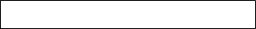 Searching for things you might like to read.Since many of you may not be using the internet as a resource for reading and research we’re going to search for on-line material that will help you discover all the possibilities of internet reading.  Log on to library.wrdsb.ca/library  Navigate to the VIRTUAL LIBRARY - SECONDARYOpen Gale Online Resources and then Click on Global Issues In Context   Source						Web Link or Text Name	Open Gale Online Resources and then Click on Canada In ContextChoose Browse Topics (top menu bar) and pick the topic Assisted Suicide and find an article from two different magazinesSource						Web Link or Text Name	Navigate back to the main page of Canada In ContextPick a topic from the History Section such as Residential Schools  Pick a topic from the Science Section such as Renewable EnergyChoose two other sections to find articles fromSource & Section				Web Link or Text Name	Log on to library.wrdsb.ca/library  Navigate to the VIRTUAL LIBRARY - SECONDARYOpen EBSCO Search- Secondary Schools ExploraGo to the Health section, click More and Teen DatingFind an article from another category such as Heart DiseaseSource & Section				Web Link or Text Name	Next…Open EBSCO Search- Secondary Schools ExploraGo to the Current Events section, click More Find 2 more articles you find interesting   Source & Section				Web Link or Text Name	Summarize 3 things from your listInstructions 1. Choose a short, medium, and long article from your Virtual Library research to summarize.2.  Your article summaries will be full paragraphs (4-6 sentences).3.  Make sure you use complete sentences with capitalization rules.4.  Cite the original work by including a weblink and the writer’s name.Guiding Questions1.  Why is the skill of writing a précis important?2.  What is the difference between summarization and plagiarism?3. Why is it important to always cite the original work?Remember1. Summarization is not copying and pasting information.2. Summarization is not re-writing an author’s words.3. Summarization is describing the key ideas in as few words as possible.4. Summarization is a brief discussion of somebody else’s ideas using your own words.Final Tips1. Highlight the central idea.  Try to use the central idea at the beginning of the summary so that it tells the readers about the main idea as soon as possible. 2. Proof read a rough draft to check for spelling, punctuation or grammatical mistakes.Scribd for Publishing your 3 Summary Paragraphs • After you are finished writing your 3 summary paragraphs you will do the following: Place your name, school, and date at the top of the document.Create sub-headings for each paragraph (like a newspaper headline).Sign in to Scrib.com and upload the document (word file or pdf) to your account.Share the link with each student in the class (like you did with the Delicious bookmark).Now you’ve been published on the web.stChecklist□ Worksheet list of articles from the Virtual Library.□ 3 summary paragraphs submitted for marking.□ Option: Uploaded and published paragraphs on Scribd.Choose one article under Society and CultureChoose one article under Women Children and the FamilyChoose one article under Environment and Climate changeMagazine #1 NameMagazine #2 NameHistoryScienceTeen Dating 